Table-1 list of broad categories attributes of nanomaterialTable-2 coding of specific surface area of nanomaterialTable-3 coding of tensile strength of nanomaterialTable-4 coding of magnetic ordering of nanomaterialTable-5 coding of morphology of nanomaterialTable-6 168-digit coding scheme for characterization of nanomaterialTable-7 coding scheme for standard nanomaterial ‘Q Tubes® 250’Table-8 representation of coding scheme for standard nanomaterial ‘Q Tubes® 250’Table-9.list of standard nanomaterialsTable-10 minimum requirements of applicationTable-11 attributes for short listed candidate nanomaterialTable-12 values of separation from +ve benchmark nanomaterial  to –ve benchmark nanomaterialTable-13 evaluation and ranking of the candidate nanomaterial                        Density	Density   Poisson’s ratio                                                                                                                                  Electrical conductivityPolarity                Electrical permittivity	                       Young’s modulus  			       Band structure	Dielectric  constant 	% Elongation Luminescence Charge                                                                                                                                   Mobile charge	                                Quantum confinementPolarization	      Chemical potential	Photonic crystalPotential energy	Torque    Quantum defect                                                                        Toughness                                       MorphologyTemp gradient	                         Melting point	                                                           Endurance limit                                        Thermal shock	                                           resistance                                                                          Graphitization                                  Dislocation     Thermal            Thermal conductivity                 Surface area       Threshold        TemperatureExpansion                             Surface energyQuantum	Tensile strength  defect      Strengthening	                                      Surface tension                           Fatigue strengthFigure-1 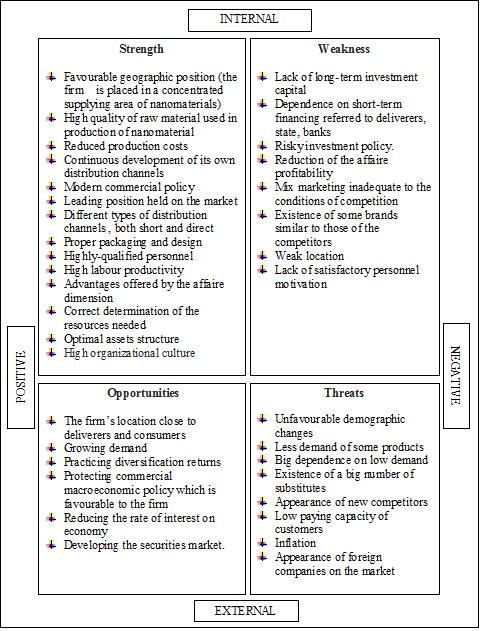 Figure-2 Figure-3 General Attributes1.  Malleability2.  Polymorphism3. Ductility4.  Surface topology5. Lustrous6.  Structural bond forces7. Softness8.  Ionic distribution9. Durability10.  Dielectric relaxation11. Molecular weight12.  Stiffness13. Resistance to oxidation14.  Capacitance stability15. Resistance to corrosion16.  Granularity17. Conductivity of electricity18.  Dimensional stability19.  Surface Plasmon resonance20.  Transparency21.  Chemical reactivity22.  Power loss factor23.  Colour24.  Point adhesion25.  Internal reflection26.  Magnetic ordering27.  Phase28.  Resistance to deformation29.  Capable of transmitting light30.  Specific surface area31.  Index of refraction32.  Crystallite size33.  Lubricity34.  Crystal phase35.  Strength36.  Reaction rate37.  Resistance to neutron radiation38.  Catalytic selectivity39.  Rigidity40.  Debye wall factor41.  Wear resistance42.  BENS broadening43.  Biocompatibility44.  Fragility45.  Film friction coefficient46.  Current density47.  Impact sensitive48.  Resistance to arcing49.  Toughness50.  Orbit hybridization51.  Dispersion52.  Metallic behaviour53.  Reinforcement54.  Aspect ratio55.  Stability56.  Radial elasticity57.  Solubility58.  Symmetry59.  Brittleness60.  Polarizability61.  Resistance to high temperature62.  Taper ratio63.  Strengthening64.  Light weight65.  Substrate66.  Ballistic resistance capacity67.  Relative chemical inertia68.  Toxicity69.  Robustness70.  Angle of incidence71.  Monoclinic72.  Electromagnetic resonance73.  Dielectric breakdown74.  Crystal structure75.  Resistance to cracking76.  Thermo ionic77 Work functionPhysical Attributes78.Density79.  Platy80.True density81.  Specific suspension 82.Melting point83.  Resilience84.Boling point85.  Bulk density86.Heat of fusion87.  Decomposition temperature88.Heat of vaporization89.  Threshold electric field90. Molar heat capacity91.  Binding energies92. Lattice constant93.  Catalyst94. Metallic radius95.  Curvature energies96.  Gas solid liquid97.  String tension98.  Wavelength99.  Diameter100.  Morphology101.  Particle size102.  Bond distance103.  Emissivity104.  Purity105.  Richard constant106.  Molar density107.  Hardness108.  Dielectric109.  Length110.  Hydrophilic111.  Brightness112.  Short term beam stabilityMechanical Attributes113.Tensile strength114.  Compression yield strength115. Young’s modulus116.  Coefficient of friction117. Shear modulus118.  Flexural strength119. Bulk modulus120.  Percentage elongation121. Poisson’s ratio122.  Impact strength123. Mohr hardness124.  Deformation stress125. Vickers hardness126.  Van der wall forces127. Brinell hardness128.  Internal surface area129.  Knoop hardness130.  Specific strength131.  Fracture toughnessAtomic Attributes132.Oxidation states133.Atomic radius134.Electro-negativity135.Covalent radius136 Ionization energies137.Van der wall radiusElectrical Attributes138. Electrical resistivity139. Electrical performance140. Dielectric constant141. Superconductivity142. Dielectric strength143. Conductance quantization144. Band structure145. Band gap146. Curvature effects147. Electrical conductivityThermal Attributes148. Thermal conductivity149.  Thermal stability150. Thermal expansion151.  Thermal source152. Specific heat153.  Coefficient of thermal expansion154. Temperature155.  Ballistic conductance156.  Standard entropy157.  Temperature stability158.  Standard enthalpy of formation159.  Phonon mean free path160.  Nucleation161.  Relaxation timeOptical Attributes162.  Transmission163.  Absorption164.  Luminescence165.  Photo-luminescence166.  Index of refraction167.  Surface Plasmon168.  OscillationSpecific surface area in cm2/gCodeUp to 25 cm2/g050 cm2/g1100 cm2/g2150 cm2/g3200 cm2/g4250 cm2/g and above                                5Tensile strength in GPaCodeUp to 10 GPa020 GPa130 GPa240 GPa350 GPa460 GPa and above                                5Magnetic orderingCodeNot available 0Magnetic1Diamagnetic2Paramagnetic3Morphology  CodeCubic0Body centred cubic1Face centred cubic2Cylindrical3Tubular                                 4Pseudo hexagonal5General1234567891011121314151617181920212223242526272829303132333435363738394041424344454647484950515253545556575859606162636465666768697071727374757677Physical78798081828384858687888990919293949596979899100101102103104105106107108109110111112Mechanical113114115116117118119120121122123124125126127128129130131Atomic 132133134135136137Electrical138139140141142143144145146147Thermal148149150151152153154155156157158159160161Optical162163164165166167168S/NoAttributesInformationCode1Malleability-02PolymorphismNoneN3Ductility-04Surface topology-05Lustrous-06Structural bond forces-07Softness-08Ionic distribution-09Durability-010Dielectric relaxation-011Molecular weight-012Stiffness-013Resistance to oxidation-014Capacitance stability-015Resistance to corrosion-016Granularity-017Conductivity of electricity-018Dimensional stabilityStable419Surface Plasmon resonance-020Transparency-021Chemical reactivity-022Power loss factor-023ColourBlackB24Point adhesion-025Internal reflection-026Magnetic orderingDiamagneticD27Phase-028Resistance to deformation-029Capable of transmitting light-030Specific surface area290 m2/g531Index of refraction-032Crystallite size-033Lubricity-034Crystal phaseSpecific Phase Amorphous Highly CrystallineA35Strength-036Reaction rate-037Resistance to neutron radiation-038Catalytic selectivity-039Rigidity-040Debye wall factor-041Wear resistance-042BENS broadening-043Biocompatibility-044Fragility-045Film friction coefficient-046Current density>3.2x109A/cm2547Impact sensitive-048Resistance to arcing-049Toughness-050Orbit hybridization-051DispersionCustomised/Soluble in Organic Solvents on high shearing/Sonication352Metallic behaviour-053Reinforcement-054Aspect ratio~1000555StabilityStableS56Radial elasticity-057SolubilityInsoluableIS58Symmetry-059Brittleness-060Polarizability-061Resistance to high temperature-062Taper ratio-063Strengthening-064Light weight-065Substrate-066Ballistic resistance capacity-067Relative chemical inertia-068Toxicity-069Robustness-070Angle of incidenceAmorphous highly Crystalline571Monoclinic-072Electromagnetic resonance-073Dielectric breakdown-074Crystal structure-075Resistance to cracking-076Thermo ionic-077Work function-078Density-079Platy-080True density~2.1g/cm3481Specific suspension Dispersions in Organic Solvents, WaterW82Melting point3652-3697 Degree C583Resilience-084Boling point-085Bulk density0.20g/cm3586Heat of fusion-087Decomposition temperature-088Heat of vaporization-089Threshold electric field-090Molar heat capacity-091Binding energies-092Lattice constant-093CatalystSlight Impurities < 5% Trace catalyst394Metallic radius-095Curvature energies-096Gas solid liquidPhysical State Solid Amorphous PowderP97String tension-098Wavelength-099DiameterAverage Outer Diametre12nm, Average Inner Diameter 8nm5100MorphologySeamless and Fracture less Tubular StructureT101Particle size-0102Bond distance-0103Emissivity-0104Purity>95% by weight4105Richard constant-0106Molar density-0107Hardness-0108Dielectric-0109Length4-5 micrometer4110Hydrophilic-0111Brightness-0112Short term beam stability-0113Tensile strength>55GPa4114Compression yield strength-0115Young’s modulus107 GPa5116Coefficient of friction-0117Shear modulus-0118Flexural strength-0119Bulk modulus-0120Percentage elongation-0121Poisson’s ratio-0122Impact strength-0123Mohr hardness-0124Deformation stress-0125Vickers hardness-0126Van der wall forces0.2cm2127Brinell hardness-0128Internal surface area-0129Knoop hardness-0130Specific strength-0131Fracture toughness-0132Oxidation states-0133Atomic radius-0134Electro-negativity-0135Covalent radius-0136Ionization energies-0137Van der wall radius-0138Electrical resistivity-0139Electrical performanceConductingC140Dielectric constant-0141Superconductivity-0142Dielectric strength-0143Conductance quantization-0144Band structure-0145Band gap-0146Curvature effects-0147Electrical conductivity>100 Simens/cm (Along Tube Axis)5148Thermal conductivity>3000 w/m/k (Along Tube Axis)5149Thermal stability-0150Thermal expansion-0151Thermal source-0152Specific heat-0153Coefficient of thermal expansion-0154Temperature-0155Ballistic conductance-0156Standard entropy-0157Temperature stability2800 Degree C in Vaccum and 780 Degree C in Air4158Standard enthalpy of formation-0159Phonon mean free path-0160Nucleation-0161Relaxation time-0162Transmission-0163Absorption-0164Luminescence-0165Photo-luminescence-0166Index of refraction-0167Surface Plasmon-0168Oscillation-0General0N00000000000000040000B00D0005000A00000000000500003005S0IS00000000000050000000Physical004W50050000000300P005T000400004000Mechanical4050000000000200000Atomic000000Electrical0C00000005Thermal50000000040000Optical0000000S/NoList of NanomaterialsReferences1QSI-Nano® Manganese www.qsinano.com2QSI-Nano® Manganese Dioxide Powderwww.qsinano.com3QSI-Nano® Nickel www.qsinano.com4AZ PurifiersTM www.enginecontrolsystems.com5QSI-Nano® Nickel Oxide Powderwww.qsinano.com6QSI-Nano® Silver Powderwww.qsinano.com7AgNW-60www.seashelltech.com8QSI-Nano® Silver www.qsinano.com9ThermoSafe Insulated Shipper-VIPwww.nanopore.com10BioPureTM Gold Nanoparticles (AUPB)www.nanocomposix.com11QSI-Nano® Copperwww.qsinano.com12NanoPoreTM HPwww.nanopore.com13AgNW115www.seashelltech.com14NanoXactTM AU Nanoparticleswww.nanocomposix.com15QGraphene® - 50www.quantum-materials.in  16AgNW-115-E www.seashelltech.com17DMSX-II Add-on Silencerenginecontrolsystems.com18Citrate NanoXactTM Goldwww.nanocomposix.com19Tannic NanoXactTM Goldwww.nanocomposix.com20MERV-15 CartridgeClark Filter Clarcor Company21PurimufflersTMwww.enginecontrolsystems.com22QSI-Nano® Copper Powder www.qsinano.com23QSI-Nano® Copper Oxide Powderwww.qsinano.com24NanoPoreTM HT www.nanopore.com25QSI-Nano® Ironwww.QSINANO.com26Tannic BioPureTM Goldwww.nanocomposix.com27QSI-Nano® Iron Oxide Powderwww.QSINANO.com28QSI-Nano® Silverwww.qsinano.com29AgNW60www.seashelltech.com30NanoPore™ HP-150www.nanopore.com31Q Tubes® 250www.quantum-materials.inSpecific surface area                                                                               Minimum 110m2/gYoung's modulus                                                                               within 83-126 GPaThermal conductivity                                                                                          2483W/m/KTensile strength                                                                                                   55GPaAspect ratio                                                                                                                                       ~1000Metallic behaviour                                                              it should be metallic in natureWear Resistance                                                                           Better wear resistanceAlternate NanomaterialSpecific surface areaYoung's modulusThermal conductivityTensile strengthAspect ratiog/cm3GPaW/m-KGPaAgNW11519379285012205NanoXactTMAU Nanoparticles21291018701571QGraphene® - 5016010202520261000QSI-Nano® Silver18941127306258AgNW602806025095070NanoPore™ HP-150256168170534150Q Tubes® 2502901073000551000S*1 = 0.2171                                                              S‾1 = 0.0527S*2 = 0.1893S‾2 = 0.1197S*3 = 0.0916                                                               S‾3 = 0.2069S*4 = 0.1752                                                         S‾4  = 0.1304S*5 = 0.2032                                                             S‾5 = 0.0981S*6 = 0.1988                                                                                                                  S‾6 = 0.0510S*7 = 0.1299                                                                                                                               S‾7 = 0.1896Candidate NanomaterialsTOPSIS-Closenessto the+ve benchmarknanomaterial Ci*Rankbased on Ci*COS basedon LineGraph COSVLRankBased on COSVLAgNW115 (N1)0.195370.37467NanoXactTM AU Nanoparticle (N2)0.387340.51015QGraphene® - 50 (N3)0.693110.72482QSI-Nano® Silver (N4)0.426730.65133AgNW60 (N5)0.325550.51734NanoPore™ HP-150 (N6)0.204160.41266Q Tubes® 250 (N7)0.593420.77291